KEY WORDS FOR USE IN 
QUEEN’S SCOUT CEREMONIES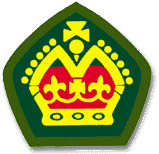 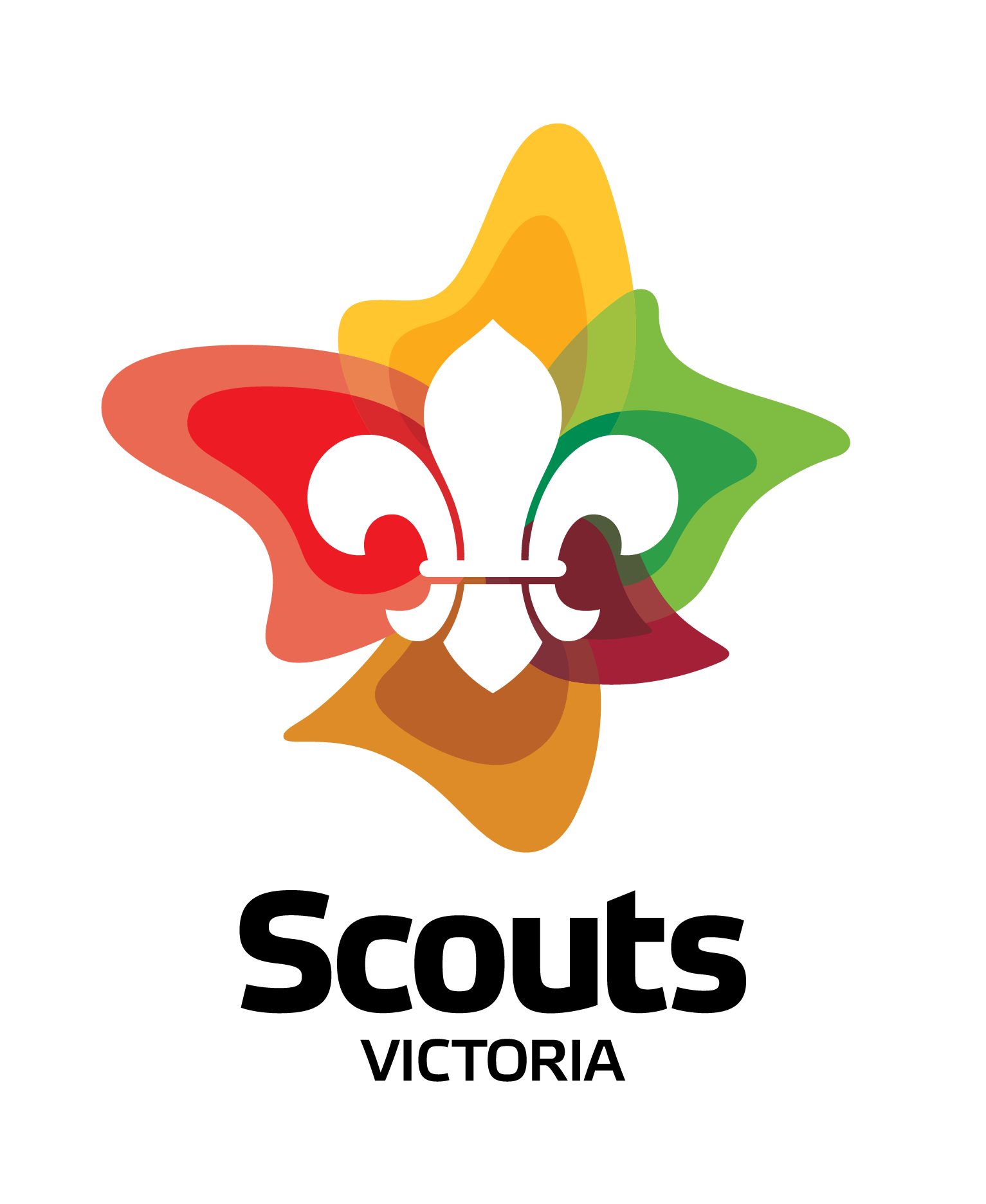 The Queen’s Scout Ceremony has many symbolic statements to reflect the importance of the award for Venturers.In preparing the ceremony, the Recipient together with adult leaders have the choice of elements to include in either a traditional or contemporary presentation. The elements which should be mandatory are:Scout LawChargeScout PromiseSome examples of the Queen’s Scout’s response will be particularly useful in scripting what you will say to your audience.EulogyQueen’s Scouts are those who, having thoroughly trained themselves in Scoutcraft, place that training at the disposal of the community for public service.The solid foundations on which the Scoutcraft is built is the Scout Law. Unless a Scout observes the Scout Law to the best of their ability, by the very wording of the Law, they cease to be a Scout.
The Australian Scout LawBe RespectfulBe friendly and considerate
Care for others and the environmentDo What is RightBe trustworthy, honest and fair
Use resources wiselyBelieve in MyselfLearn from my experiences
Face challenges with courageThe Australian Scout PromiseThere are two versions of the Australian Scout Promise.Individuals may select which version they wish to make.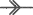 On my honour, I promise
To do my best,
To be true to my spiritual beliefs,
To contribute to my community and our world,
To help other people,
And to live by the Scout Law.OROn my honour
I promise that I will do my best
To do my duty to my God, and
To the Queen of Australia,
To help other people,
And to live by the Scout Law.The Charge<name>, I charge you ever to remember that you are a Queen’s Scout for life and to continue to aspire to live by the Scout Promise and the values in the Scout Law. By doing so, may your example of personal integrity and your life of service inspire others to accept the challenge of Venturing as you have done and achieve what you have achieved.Be Prepared“Be Prepared” is the Scouting motto. For Scouts this can mean “Be Prepared for Venturing”.“Look Wide” is the Venturer motto. These days it is only too easy for people to get set in their ways. The pressures of academic competition would seem to make life outside the VCE an impossible dream. But you are at an age where you should be exploring everything, not becoming narrow.You have shown, that with the abilities of organisation and planning that a Venturer develops, dreams can become reality. You have demonstrated that by looking wide, you have discovered interests that you would not have dreamed about. What is more, you have developed your own character. You can think for yourself and you have gained confidence.You are now “prepared” and, by your example, and by continuing to live by the Scout Law, you can go into the adult community as leaders of the future wherever your future may lie.Go forward, Be Prepared, Look Wide, take up the opportunities and challenges of life with confidence, and be worthy members of our great worldwide Scout brotherhood.Good Scouting.
EpilogueLook Wide is the Venturer motto. The challenge to your imagination, offered by Venturing has shown you can master many exploits. The exhilaration of experimenting in the broad field of Scouting has given you the desire to become a leader in the field of young adults and offering you the opportunity of showing your ability to improvise.To help a fellow Scout enjoy Scouting, as much as you have is one way you can help them make the most of their opportunities – teach them all you know.Go forward then – LOOK WIDE and be a good Queen’s scout and may your journey in life bring you good Scouting wherever your quest may take you.
Closing Reflection - FriendshipOn a special occasion such as this, sometimes it is hard to say what you need to say.Everyone is special in their own way.Today we see people coming together for a special event, laughing, joking, smiling, and having fun.Every time I see people in the Scouting Movement, especially those here today, every time we go hiking, camping or when we just muck around in the hall, I think to myself, no, not a wonderful world, but how lucky am I to know these people, to help these people and for their assistance?Through Venturers we have found acceptance and friendship. When we are lonely or when we have good news to share, we know we can contact someone we have met in Venturing.I have met many people through Scouts, and through joining the Scouting Movement, that I have changed for the better, and I am sure, so have you.It takes a special kind of person to be a Scout, to be caring and friendly. I see the qualities of our Scout Law in these Queen Scout’s today.Today is a special occasion and as Venturers, we have come from near and far to help fill this day with laughter and friendship.We do not all go to the same school, we do not all hang out together and in most cases, we’d never have talked to each other, ever!We have found friendship in Venturers and most importantly, other special people like ourselves.So, think of your times in Venturers and who you spent those time with, the friends you made in Venturers.So, thank you God for these special people, thank you for the good times and thank you God for you.The Queen’s Scout’s ResponseProbably the worrying part of the Queen’s Scout Ceremony for the Queen’s Scout, is their response to the audience.After listening to the achievements of the Queen’s Scout and witnessing the presentations, the expectation is for the Queen’s Scout to make a reasonable reply. And this should be the case.Public speaking is something most people try to avoid, but there are times in our lives when it has to be done.Queen’s Scouts should find their session notes from the “Effective Speaking Session” from the Leadership Course. Remember your vocal delivery, your mannerisms and stance, prepare notes on cards if you need to, and remember to make eye contact. Don’t forget – deep breathing just before you start to speak to relax.Queen’s Scouts who giggle during their speech, or any other part of the ceremony, put across a poor image.Yes, we all get nervous, and this is an important occasion, however as a Queen’s Scout you cannot get away with just one or two sentences in your response.To assist those of you who want some ideas of what other Queen’s Scouts have said, these few speeches may be of some help.Example 1To begin, I would like to thank my family and friends in Scouting or otherwise, for being here tonight.Your presence means a lot to me. I would like to extend a few individuals thankyous to the people who have helped me along the bumpy road to attaining my Queen’s Scout.To all my examiners, far too numerous to count. These people volunteer their time to enlighten and support the Scouts of our generation in the hope that they will go on to bigger and better things. I will try not to let you down.To my Leaders throughout the sections <add names>, Joey Leaders, Cub Leaders, Scout Leaders, Venturer Leaders – To you all, I owe a great debt gratitude and I thank you for your patience and understanding.My friends. Thank you to you all. You have shown me the value of true friendship and the ride has been a little less bumpy meeting you along the way.My family. To my brothers, sisters,......................., some of you have been through all this before and know how I feel tonight. Thank you for showing me the holes to jump and the clouds to duck. I only hope that some day I can return the favour. And finally, although they have heard this three times already, thank you Mum and Dad. You helped me battle through the bad times by focusing on the good. Helped me to see the right way when I go the wrong way. Helped me ignore the bad in people and seek out the good. Everything I am today and in everything I’m going to be, I can always look back to you and find encouragement, kindness, and the occasional loan. Thank you.As the sun sets on this chapter of my life, I can see doors opening in every direction and I thank everyone of you who have helped me along the way, although the greatest test is still to come, which door do I choose?Example 2Good evening everyone. Firstly, I would like to thank two very special people, my Mum and Dad. I would like to thank them both for all their constant reminders over the last three years, always helping me on. As have many others, ..................................., the .............Venturers, all of you have been really great in helping me.I am very glad you could all make it to share this night with me. I know a lot of you may have travelled far to be here. There are people from as far as ......................, so thank you for being here.“The whole of life lies in the verb seeing.”This is a quote that I have borrowed from a book given to me by my Nanna this year.I think within my life in Scouting, I have done a lot of seeing. I have seen the sun through its whole journey from rise to set, I have slept beneath the stars and made many, many friends, many of you are here tonight.The better parts of my life have been spent in Scouting. Numerous times have I come home on Sunday nights saying, “Wow, that was the best weekend of my life,” only to go away again on an even bigger and better weekend.Some of these memorable weekends include, many at Gilwell, caving at Buchan, snowboarding at Buller, hiking at Bogong, both Hoadleys and VG. Significant events include sipping hot chocolate at the cafe halfway up the slopes of Buller, cooking whole rabbits on sticks on the survival weekend, sleeping outside at the Jamboree, jelly wrestling at VG, the Sunday night at the Hoadley Hide VOC, and also working at the Melbourne Show. These are just a few of the exciting times I have had in my Scouting life.People often ask why I did my Queen’s Scout and I relate this back to one of my first outings in Cubs. This was ................. Queen’s Scout Presentation. It seemed like a challenge then and ever since I have never looked back.As I finish these words and let you go forth to devour the supper, I’d just like to say again, thanks Mum and Dad, ............................., and all my other mates, thanks for coming and thanks for staying by me.Example 3I would like to thank all of you for attending my Queen’s Scout Award Presentation. I would also like to thank everyone who has assisted me along the way to this evening, from my Cub and Scout Leaders, to my Venturer Leaders and many other Scouters who have helped me to achieve this Award.Scouting has been a rewarding experience for me, one which I am sure will continue for many years to come.I would also like to thank my friends and family for their support, but especially my Mum who has encouraged, supported, and assisted me with every step along the road to becoming a Queen’s Scout.Example 4I would like to thank my parents for all their support, especially my father who has been a great inspiration and encouragement to me to pursue my interest in Scouting.I am already coming to realise how important the skills I have learnt over the last four years of Scouting are. I would also like to thank my family, friends, and fellow Venturers.I thank all the members of the Scouting organisation from ............. in Branch to our District Commissioner.............. Closer to home, I thank the ................... Committee and my Group Leader .............. who has put a large amount of hard work into the organisation of this very special and memorable evening.Example 5I would like to thank you all for attending my Queen’s Scout Award Presentation. I would also like to thank everyone who has assisted me along the way to this evening, from my Cub and Scout Leaders through to my Venturer Leaders and friends, all of whom have played a part in the forming of my belief that Scouting has much to offer people of all ages.Not only is this an opportunity to celebrate the achievements of my Queen’s Scout Award, but also an opportunity to show the younger members the many ways in which they can achieve success through Scouting.Scouting has been a rewarding experience for me as I have participated in lots of activities and met hundreds of fellow members from all parts of the world.A very special thanks to ............... who kept me going when I thought I would not make it.ADD ANY NOTES HERE